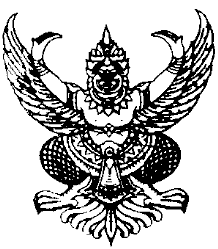 ประกาศองค์การบริหารส่วนตำบลเขาพระทองเรื่อง การเก็บข้อมูลจากผู้มีส่วนได้ส่วนเสียภายนอก---------------------------------------------	ตามที่จังหวัดนครศรีธรรมราช ขอความร่วมมือองค์กรปกครองส่วนท้องถิ่นทุกแห่งในพื้นที่                    ให้ดำเนินการในขั้นตอนการทำแบบสำรวจ สำหรับการประเมินคุณธรรมและความโปร่งใสในการดำเนินงาน               ขององค์กรปกครองส่วนท้องถิ่น ประจำปีงบประมาณ พ.ศ. 2563สำหรับขั้นตอนการทำแบบสำรวจ ได้แก่แบบวัดการรับรู้ผู้มีส่วนได้ส่วนเสียภายนอก การเก็บข้อมูลจากผู้มีส่วนได้ส่วนเสียภายนอก สำนักงาน ป.ป.ช. ได้จัดส่งช่องทางการเข้าระบบ ITAS ให้แก่ Admin ของหน่วยงานทางระบบ ITAS โดยช่องทางการเข้าระบบ ITAS จะอยู่ในลักษณะ QR Code โดยเมื่อผู้มีส่วนได้ส่วนเสียภายนอกเข้าระบบแล้ว จะต้องยืนยันตนเองด้วยการกรอกหมายเลขบัตรประชาชนของตนเองก่อนทำแบบสำรวจ โดยระบบจะตรวจสอบความถูกต้องของเลขบัตรประชาชนเพื่อป้องกันการตอบซ้ำของผู้ใช้งานและเพื่อให้ผลการประเมินมีความคลาดเคลื่อนน้อยที่สุดเท่านั้น ไม่มีการเชื่อมโยงกับข้อมูลส่วนตัวของผู้ตอบแบบสำรวจใดๆ ทั้งสิ้น ทั้งนี้  Admin ของหน่วยงาน และผู้บริหารที่รับผิดชอบการประเมินของหน่วยงาน สามารถเรียกดูสถานะ การประเมินตามแบบ EIT ได้จากเมนู “ติดตามสถานะ”ดังนั้น องค์การบริหารส่วนตำบลเขาพระทอง จึงขอความร่วมมือผู้มารับบริการหรือผู้มีส่วนได้             ส่วนเสียภายนอกเข้าระบบ ITAS จาก QR Code และประเมินด้วยตนเอง ภายในวันที่ 30 มิถุนายน 2563  		จึงประกาศให้ทราบโดยทั่วกัน		ประกาศ  ณ  วันที่  3  เดือน มิถุนายน พ.ศ. 2563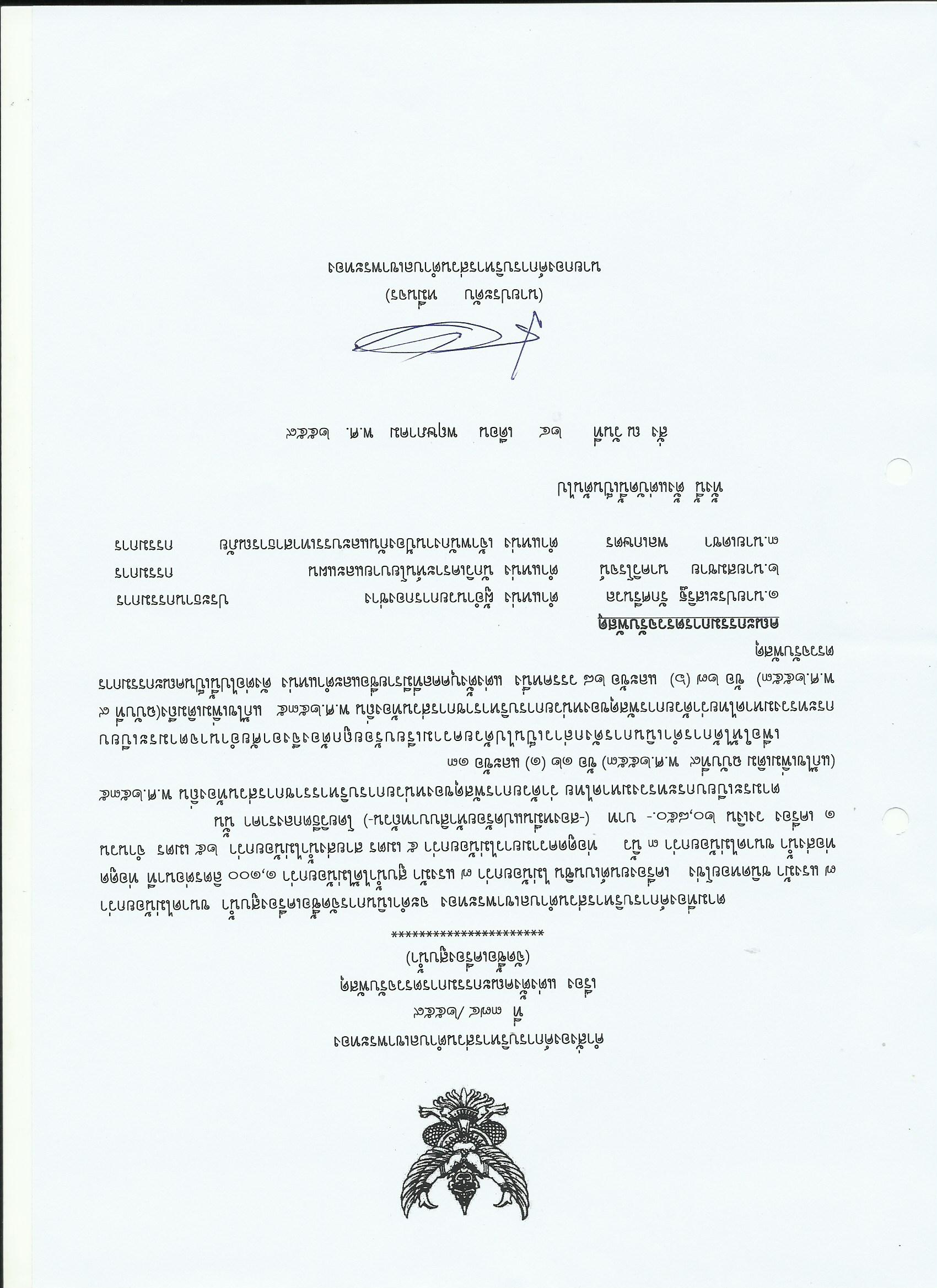 		   (นายประดับ  หมื่นจร)	                          นายกองค์การบริหารส่วนตำบลเขาพระทอง